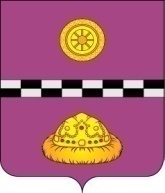  ПОСТАНОВЛЕНИЕ От 20 апреля 2016 г.                                                                                  № 125Об особом противопожарном режиме натерритории муниципального образования муниципального района  «Княжпогостский»В связи с прогнозируемой сухой и жаркой погодой на территории Княжпогостского района Республики Коми и в целях обеспечения пожарной безопасности, в соответствии со статьей 30 Федерального закона от 21 декабря 1994 г. № 69-ФЗ «О пожарной безопасности», Постановлением Правительства Республики Коми от 29.04.2015 № 185 «Об особом противопожарном режиме на территории Республики Коми», в соответствии с Правилами противопожарного режима в Российской Федерации, утвержденными постановлением Правительства Российской Федерации от 25.04.2012 № 390, Правилами пожарной безопасности в лесах, утвержденными постановлением Правительства Российской Федерации от 30.06.2007 № 417,          ПОСТАНОВЛЯЮ:1. Ввести на территории Княжпогостского района Республики Коми особый противопожарный режим с 30 апреля 2016 года до принятия решения о его отмене.2. На период действия особого противопожарного режима установить на территории Княжпогостского района Республики Коми дополнительные требования пожарной безопасности:- разведение костров, сжигание сухой травы и других растительных остатков, мусора, бытовых и производственных отходов, горючей тары и других горючих материалов, проведение пожароопасных работ может производиться физическими лицами и организациями только на специально отведённых местах при отсутствии пожарной опасности в лесу по условиям погоды и под непосредственным контролем физических лиц и ответственных лиц организаций:в границах не менее 100 метров от хвойного леса или отдельно растущих деревьев и молодняка;в границах не менее 50 метров от лиственного леса или отдельно растущих деревьев и молодняка;вне пределов противопожарных расстояний между зданиями, сооружениями и строениями, не ближе 50 метров от объектов.3. Рекомендовать:1)	Руководителям администраций городских, главам сельских поселений совместно с подразделениями государственной противопожарной службы вести разъяснительную работу с населением о мерах пожарной безопасности в быту и действиях в случае пожара, разработать и принять дополнительные меры пожарной безопасности и ограничения на соответствующей территории с учётом местных особенностей и в соответствии с действующим законодательством;2)	Руководителям администраций городских, главам сельских поселений, юридическим лицам разработать и выполнить мероприятия, исключающие возможность переброса огня при лесных и торфяных пожарах на здания и сооружения;3)	Руководителям администраций городских, главам сельских поселений на территориях сельских населённых пунктов, садоводческого, огороднического, некоммерческого товарищества «Ягодное», при отсутствии установить средства звуковой сигнализации для оповещения людей на случай пожара, а также предусмотреть запасы воды для целей пожаротушения;4)	Руководителям администраций городских, главам сельских поселений организовать дежурство (патрулирование) добровольных пожарных, граждан, проживающих на территории соответствующего муниципального образования, а юридическим лицам - работников предприятий;5)	Руководителям администраций городских, главам сельских поселений, организациям всех форм собственности подготовить для возможного использования в тушении имеющуюся водовозную и землеройную технику. Распорядительным документом органам местного самоуправления определить порядок её привлечения;6)	Начальнику управления делами администрации муниципального района «Княжпогостский» Е.М. Шепеленко совместно с органами, указанными в подпункте 1 пункта 3 настоящего постановления, обеспечить проведение мероприятий по информированию населения о требованиях пожарной безопасности в период особого противопожарного режима на территории Княжпогостского района Республики Коми.4. Контроль за исполнением настоящего постановления возложить на заместителя руководителя администрации муниципального района «Княжпогостский» Костину Т.Ф..5. Настоящее постановление вступает в силу со дня его принятия.Руководитель администрации				          	В.И. Ивочкин